Anexo I - Formulário de solicitação de concessão do selo Edifes AcadêmicoFormulário de solicitação de concessão do selo Edifes AcadêmicoOrientaçõesEste formulário deve ser enviado para o email editora@ifes.edu.br, com os seguintes arquivos em anexos:* Declaração de Responsabilidade e Direitos Autorais (Anexo II) assinada por todos os coautores;* Parecer assinado por todos os membros da comissão científica ad hoc composta por, no mínimo, duas pessoas com título de doutorado e que não sejam coautores do Produto Técnico-Científico avaliado, contendo expressamente a recomendação de aprovação do Produto Técnico-Científico para publicação no selo Edifes Acadêmico;* Termo de autorização de uso de imagens, se aplicável;* Formulário de solicitação do ISBN (Anexo III);* Folha de rosto do Produto Técnico-Científico.Anexo II - Declaração de Responsabilidade e Direitos AutoraisDeclaração de Responsabilidade e Direitos Autorais
O(s) autor(es) <inserir> está(ão) de acordo que a obra <inserir> é de responsabilidade exclusiva do(s) mesmo(s).O(s) autor(es) garante(m) que a obra não contém nenhuma violação de quaisquer direitos autorais ou outros direitos de terceiros.O(s) autor(es) têm ciência de que a Editora do Ifes (Edifes) se reserva o direito de efetuar, nos originais, alterações apenas de ordem normativa, ortográfica e gramatical com vistas a manter o padrão culto da língua e a padronização de layout, respeitando, contudo, o estilo dos autores.O(s) autor(es) concordam que a obra será publicada no formato PDF e/ou EPUB e/ou KPF e/ou MOBI.O(s) autor(es) são sabedores que não haverá distribuição de copyright ou qualquer outro tipo de remuneração a quaisquer dos autores e que a obra será licenciada com uma licença Creative Commons Atribuição-NãoComercial-SemDerivações 4.0 Brasil.Local e dataAssinatura de todos os coautores(Para assinar, use o SIPAC ou Cartório digital)Anexo III – Formulário de solicitação do ISBN IDENTIFICAÇÃO DA OBRAAnexo IV – Folha de expedienteReitor: Jadir José Pela Pró-Reitor de Administração e Orçamento: Lezi José Ferreira Pró-Reitor de Desenvolvimento Institucional: Luciano de Oliveira Toledo Pró-Reitora de Ensino: Adriana Pionttkovsky Barcellos Pró-Reitor de Extensão: Lodovico Ortlieb Faria Pró-Reitor de Pesquisa e Pós-Graduação: André Romero da Silva Coordenador da Edifes: Adonai José Lacruz Conselho EditorialAldo Rezende * Aline Freitas da Silva de Carvalho * Aparecida de Fátima Madella de Oliveira * Felipe Zamborlini Saiter * Gabriel Domingos Carvalho * Jamille Locatelli * Marcio de Souza Bolzan * Mariella Berger Andrade * Ricardo Ramos Costa * Rosana Vilarim da Silva * Rossanna dos Santos Santana Rubim * Viviane Bessa Lopes Alvarenga.Revisão de texto: <inserir>Projeto gráfico: <inserir>Diagramação: <inserir>Capa: <inserir>Imagem de capa: <inserir se for o caso>____________________________________________________________________________Dados internacionais de Catalogação na PublicaçãoBibliotecária <inserir> – CRB <inserir>____________________________________________________________________________DOI: 10.36524/inserir_ISBN_apenas_numerosEste livro foi avaliado e recomendado para publicação por pareceristas ad hoc.Esta obra está licenciada com uma Licença Atribuição-NãoComercial-SemDerivações 4.0 Brasil. 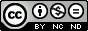 Anexo V – Formulário para obtenção do DOI1ex.: Ciências Humanas, Ciências Exatas, podendo ser também multidisciplinar, etc.*No caso de obras com organizadores, o ORCID dos organizadores é obrigatório e dos autores dos capítulos, opcional. Caso não tenha, por favor, crie uma conta (https://orcid.org/) - é gratuito e não leva mais de 1 minutoIMPORTANTE: Por favor, verifique as informações e certifique-se de que foram digitadas corretamente.Favor manter este documento em Docx, pois a formatação poderá ser modificada em outros formatosLista de referências bibliográficas em ordem alfabética*Deve-se colocar todas as referências citadas na obra*(Cada referência deve ser incluída num mesmo segmento de linha)(Podem ser adotados os estilos ABNT ou APA ou Vancouver ou Chicago)Por favor, em caso de referências por capítulo, não duplique referências citadas em mais de um capítulo.Anexo VI – Checklist de avaliação administrativaCódigo (sequencial): ACAD-202x-xxxx (e.g. ACAD-2021-0009)Obra: ___Proponente:___							PPG de vínculo:___=== Atribuição do selo - 1ª etapa ===Situação: 	Aprovação condicional ao cumprimento da etapa 2Não aprovado (    )=== Depósito no RI e atribuição de DOI - 2ª etapa ===Situação: 	Aprovado (    )Não aprovado (    )Responsável pela avaliação administrativa:___Data da avaliação administrativa:___Campus do Ifes:Campus do Ifes:Programa de Pós-Graduação (PPG):Programa de Pós-Graduação (PPG):Programa de Pós-Graduação (PPG):Programa de Pós-Graduação (PPG):Proponente:Vínculo do proponente com o PPG:Vínculo do proponente com o PPG:Vínculo do proponente com o PPG:Vínculo do proponente com o PPG:(     ) Docente(     ) Discente(     ) Docente(     ) DiscenteTítulo do Produto Técnico-Científico:Título do Produto Técnico-Científico:Título do Produto Técnico-Científico:Título do Produto Técnico-Científico:Título do Produto Técnico-Científico:Coautores (se aplicável):Coautores (se aplicável):Coautores (se aplicável):Tipo de Produto Técnico-Científico:Tipo de Produto Técnico-Científico:Tipo de Produto Técnico-Científico:Tipo de Produto Técnico-Científico:(     ) Livro(   ) Folheto (publicação não periódica que contém no mínimo cinco e no máximo 49 páginas – ABNT / NBR 6029)(     ) Outro (especifique)(     ) Livro(   ) Folheto (publicação não periódica que contém no mínimo cinco e no máximo 49 páginas – ABNT / NBR 6029)(     ) Outro (especifique)Produto Técnico-Científico é vinculado à tese ou dissertação (PPG/Ifes)Produto Técnico-Científico é vinculado à tese ou dissertação (PPG/Ifes)Produto Técnico-Científico é vinculado à tese ou dissertação (PPG/Ifes)Produto Técnico-Científico é vinculado à tese ou dissertação (PPG/Ifes)(     ) Sim(     ) Não(     ) Sim(     ) Não1 TÍTULO2 TIPO DE OBRAINDIVIDUALCOLEÇÃOSÉRIE2.1 SE COLEÇÃO/SÉRIENOME COLEÇÃO/SÉRIENº VOLUME3 ASSUNTO DO CÓDIGO4 PALAVRAS-CHAVE (DE 3 A 5)5 VEICULAÇÃODIGITALFÍSICO5.1 PARA VEICULAÇÃO DIGITAL - SUPORTE DIGITAL5.1 PARA VEICULAÇÃO DIGITAL - SUPORTE DIGITAL5.1 PARA VEICULAÇÃO DIGITAL - SUPORTE DIGITAL5.1 PARA VEICULAÇÃO DIGITAL - SUPORTE DIGITAL5.1 PARA VEICULAÇÃO DIGITAL - SUPORTE DIGITAL5.1 PARA VEICULAÇÃO DIGITAL - SUPORTE DIGITAL5.1 PARA VEICULAÇÃO DIGITAL - SUPORTE DIGITALPDFPDFOUTRO (ESPECIFICAR)TAMANHO DA OBRA COMPLETA (EM KBYTES)5.2 PARA VEICULAÇÃO FÍSICA - SUPORTE FÍSICOPAPELOUTRO (ESPECIFICAR)5.2.1 SUBFORMATO FÍSICOCAPA DURABROCHURAESPIRALCANOA5.2.2 DIMENSÕES (CM)X5.2.3 NÚMERO DE PÁGINAS6 Nº EDIÇÃO7 ANO DE PUBLICAÇÃO8 CIDADE9 UF10 AUTOR (SE FOREM MAIS DE TRÊS, COLOCAR SÓ O PRIMEIRO SEGUIDO DA EXPRESSÃO "ET AL."10 AUTOR (SE FOREM MAIS DE TRÊS, COLOCAR SÓ O PRIMEIRO SEGUIDO DA EXPRESSÃO "ET AL."NOMENACIONALIDADE11 ORGANIZADOR / COORDENADOR / DIRETOR / COLABORADORNOMENACIONALIDADE12 TRADUTORNOMENACIONALIDADE13 ILUSTRADOR13 ILUSTRADORNOMENACIONALIDADE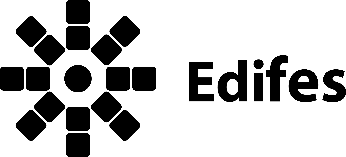 Editora do Instituto Federal de Educação, Ciência e Tecnologia do Espírito SantoR. Barão de Mauá, nº 30 – Jucutuquara29040-689 – Vitória – ESwww.edifes.ifes.edu.br | editora@ifes.edu.br Título da obraÁrea do conhecimento1 ISBNNome(s)Organizador (marque um X)Autor (marque um X)ORCID ID*(Adicionar mais linhas para o caso de mais nomes) Exemplo de referência no estilo APACorretoAmog, F. (2015). Improving the credibility and effectiveness of non-governmental organizations. Progress in development studies, 15(3), 221–239.Kotler, P., Haider, D. H. & Rein, I. (1993). Marketing Places: Attracting Investment, Industry and Tourism to Cities and Nations, The Free Press, New York, NY. ErradoAmog, F. (2015). Improving the credibility and effectiveness of non-governmentalorganizations. Progress in development studies, 15(3), 221–239.Kotler, P., Haider, D. H. & Rein, I. (1993). Marketing Places: Attracting Investment, Industry and Tourism to Cities and Nations, The Free Press, New York, NY. Ref.(Art. 2º)DescriçãoSituaçãoObservação§1ºFormulário de solicitação (Anexo I)§2ºDeclaração de Responsabilidade e Direitos Autorais assinada por todos os coautores [SIPAC ou Cartório Digital] (Anexo II)§3ºParecer assinado de comissão científica ad hoc§3ºComposto por, no mínimo, 2 membros com doutorado§3ºNão composta por coautores da obra submetida§3ºContendo expressamente a recomendação de aprovação do Produto Técnico-Científico para publicação no selo Edifes Acadêmico§4ºTermo de autorização de uso de imagens (se aplicável)§5ºFormulário de solicitação do ISBN (Anexo III)§6ºFolha de rosto do Produto Técnico-CientíficoRef.(Art. 7º)DescriçãoSituaçãoObservação§1º, IDiagramado conforme modelo do PPG de vínculo do proponente§1º, IICom aplicação do selo Edifes Acadêmico na capa§1º, IIIFolha de expediente (Anexo IV)§1º, IVObra no formato PDF e/ou EPUB e/ou KPF e/ou MOBI §1º, VFicha catalográfica emitida por uma das bibliotecas do Ifes§1º, VINumeração sequencial (se aplicável)§1º, VIITamanho de no máximo 50 MB§2ºArquivo da capa da obra em formato JPEG, com aplicação do selo Edifes Acadêmico§3ºFormulário de solicitação do DOI (Anexo V)